For Immediate ReleaseCONTACT: Steve Schroeder, 562-201-2580, steve@smartcommunitytech.com December 3rd, 2020 Dardanelle, AR.  First Ever Digital State Currency Utilizing F.A.A.S.T. Dardanelle, Russellville Edition Illustrated Dardanelle, AR. 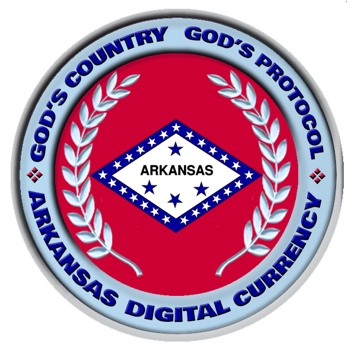 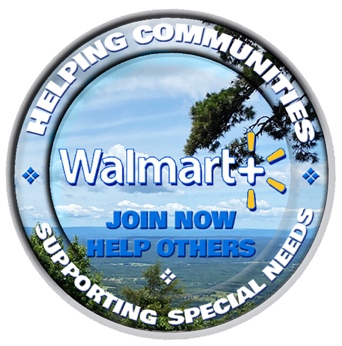 Smart Community Technologies Inc. Announces Purchase of F.A.A.S.T.4Kids, F.A.A.S.T.4Schools, and F.A.A.S.T4Autism With 100% option to purchase F.A.A.S.T Intellectual Property.What is F.A.A.S.T.?F.A.A.S.T – The first ever Fundraising As A Service Technologies Platform, Dashboard, and Mobile App utilizing Blockchain Technologies and Decentralized Ledger Technologies to protect consumers while supporting communities, special needs, and small business at the same time.Sample Technologies Utilized by F.A.A.S.TFree Drone Delivery with custom drone technology from Canada and the U.S. rather than China, Russia, Iran, or North Korea.  Drones gather more information than cell phones so it’s important to use U.S. and North American Drones with protective Blockchain SSI (Secure Sovereign Identity) for protection of data, secure delivery, and supply chain issues in small communities like Dardanelle, and others throughout our Country.  First ever Post Quantum Encryption Membership coming later in 2021-2022Drones can land in front yards and take key supplies, pharmaceuticals, vaccines or food to remote areas or emergency medical needs much quicker, safer, and efficiently.  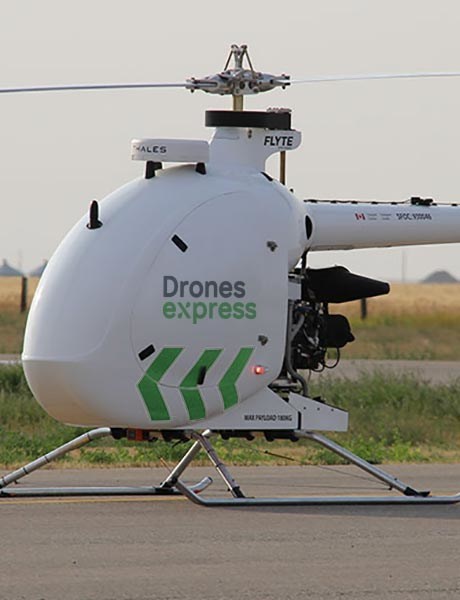 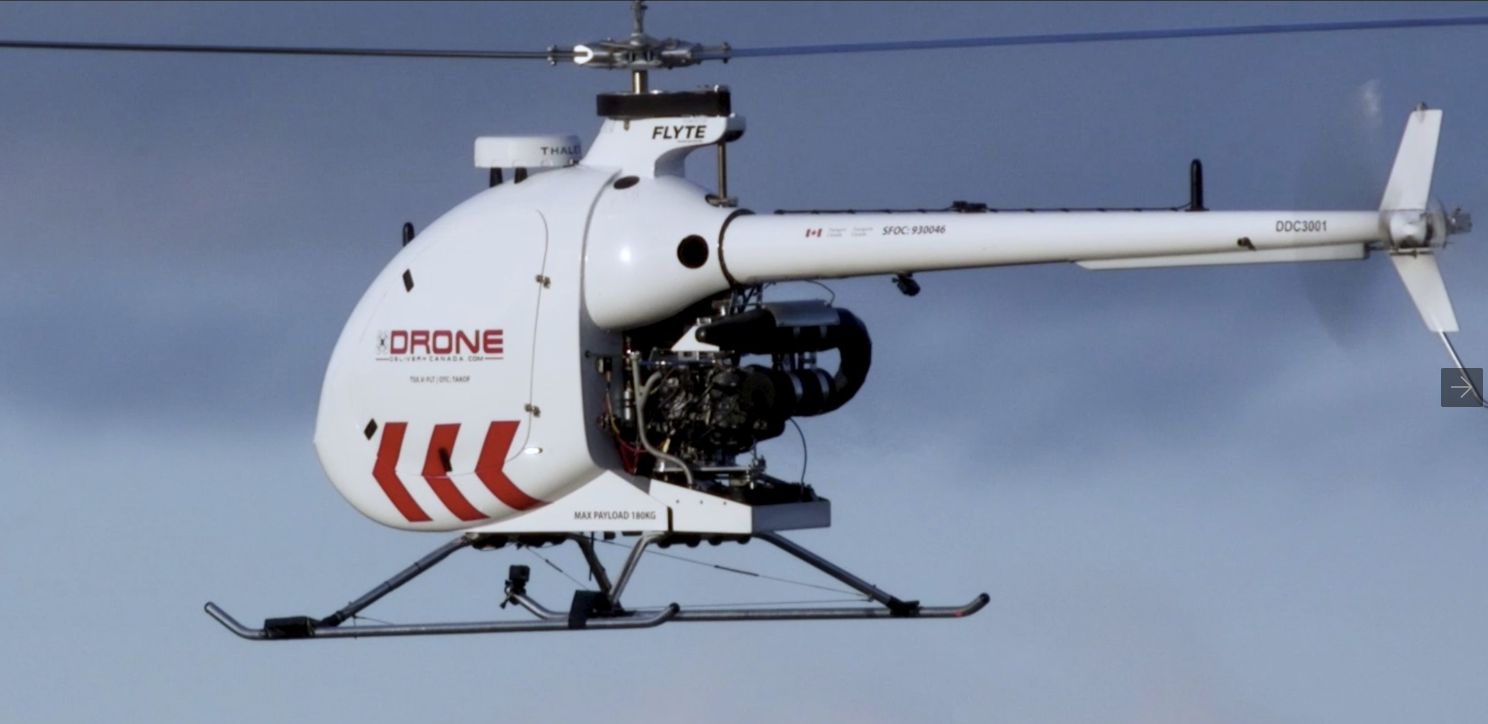 Patent Pending Augmented Reality Gamification similar to Pokemon Go, but with the ability to capture sponsor logo’s inside a Secure Sovereign ID Wallet which deposits actual currency for capturing these logo’s and learning about sponsor brands.  Non-profits use the AR to raise money for every day behavior with automatic funding to schools, churches, and special needs groups at no cost to businesses or communities.First ever membership benefits in conjunction with WalMart Plus which are completely innovative and can only be used by WalMart.  Membership benefits with digital currencies that can be transferred to anyone in need around the world and converted to local currencies without any fees.  Patent Pending Geo Location Secured with SSI type end to end encryption which auto rewards people and special needs groups when driving into a local WalMart or spending 10 minutes inside of a WalMart in certain aisles.Exclusive licensing capabilities for communities to control marketing and donations with complete protection. Patent Pending Social Media Scavenger Hunts with Reverse SSI Engineering so that Twitter, Facebook, and other Social Media entities do not control or have access to the data without permission from the member. Patent Pending Digital Drawing Engine similar to a custom private Ebay for non-profits to raise money digitally like a custom auction which auto deposits and protects data and funds via smart contract.Direct and Secure Post Quantum Protected Voting from Smart Phone with 100% Verification so results are in real time without the ability for Apple, Samsung, or other Chip Makers to gather data or alter elections.Patent Pending Quantum MR with use patents or Master Recipes using post quantum protection of data so that even a quantum computer cannot unwind the keys to the encrypted data.  Patent Pending Secure Data Inititative to eliminate Title Insurance Companies, Escrow Accounts, and Digital Records subject to Theft or Abuse.  All records are immutable which means they can never be altered as well as verified with smart contracts and outside information utilizing blockchain technology with Chainlink.  The sample technology list above offers a glimpse into the innovative use of technologies which SCT utilizes in conjunction with F.A.A.S.T.  This type of innovative use and mixture of technology similar to a master chef of food is of extreme importance to the security of the United States, as well as the ability to help others around the world.  Using Master Recipes or Quantum MR offers a sampling of the new tech that will keep the U.S. in the forefront for the digital race to supremacy across the world.   COVID-19 has changed the world.  We now have the ability for technologies to be implemented which can bring people together by eliminating people in the decision making process.  SSI voting and Post Quantum Cryptography allow people to govern themselves in an autonomous solution so the corrupt intermediaries will no longer exist. SECONDARY PRESS RELEASESmart Community Technologies Announces New Technology Innovation Space MCOT or Master Chef of Technologies with Walmart+ Memberships Using Blockchain Technology, Smart Contracts, and Immutable Supply Chain Technologies.SCT Calls on Technology Innovators across the U.S. to Join Hands in Bringing Communities Together using World Class Technologies to Protect and Enhance Supply Chains to Lessen Dependance on China and Other Possible Adversaries to the U.S. Master Chef of Technology Definition:  The combination of unique skill sets to bring world class digital and blockchain technology solutions together in such a way that they have exponential value over the solutions used individually.  Dardanelle, Arkansas, December 3rd, 2020—A new Dardanelle, AR based company near the home and high school of Senator Tom Cotton or Arkansas is edging its way to the forefront of technology innovation by announcing a new digital space combined with blockchain technology to protect the U.S. from China and other adversaries.  This new secure technology not only protects all aspects of the community but self funds special needs and communities at the same time for sharing the expertise to selected small businesses and large brands such as WalMart. SCT combines technologies with sports such as bowling, golf, baseball, football, soccer, NASCAR (with first ever autistic NASCAR driver Armani Williams), and tennis, to support kids, incentivize kids to get outside, learn STEM in ways which are exciting and challenging, exercise, communicate, and enjoy each other in ways which were never possible without the growth of blockchain technologies.Here are a few sample videos to illustrateVideo #1 with bowling -  https://vimeo.com/271417370 Video #2 with baseball -  http://onethingforyouth.org/ Video #3 NASCAR – First NASCAR driver with Autism https://youtu.be/uwwvLz0V0wA Smart Community Technologies specializes in innovative community loyalty solutions using a unique blend of software, mobile, and blockchain technologies – such as geo location, geo fencing, smart contracts, decentralized ledger gamification, and social gamification. Smart Community Technologies plans to mesh their existing customer and community loyalty technologies with the WalMart + brand designed to support special needs kids and communities throughout the U.S.  This is an absolute paradigm in coaltion marketing, geo marketing, small business marketing, and customer loyalty.  Currently, Smart Community Technologies welcomes inquiries regarding investment capital for initial roll-out in Arkansas, Florida, Michigan, and Georgia.Steve Schroeder, Founder and CEO of Smart Community, says, "We have rarely experienced a time in this country where political divisiveness and technological advancement threatens innovation, small business viability, and leaves people under threat based on their political or personal beliefs.  We see this being played out with violence in our schools, hatred towards others, and community separation which has been heightened with COVID-19. We believe technology innovators can step up with creative ideas to bring people and communities together.  We have created Smart Community Prime Membership version 1.0 in conjunction with WalMart + offering unique benefits which have never been offered inany  other memberships to date and are exclusive to SCT and WalMart.   We think it’s time to use technology differently, in ways everyone wins, not just a few.  We believe we can teach kids to become great citizens, strong people, and ethical leaders no matter where they live or how difficult things might seem at the moment.  We can then digitally record these experiences, and growth testimonials to encourage others by sending short 2-3 minute video testimonials of what this life experience meant to that particular child, or that particular community. No matter their faith, beliefs, or current opinions, we welcome everyone.  I would also like invite other technology leaders across the U.S. to contact me and share in this vision in their community before we lose an entire generation with attitudes that threaten our society”.About Smart Community Technologies Smart Community Tech specializes in the innovative use of AI, geo location, geo fencing, gamification, customer loyalty, social listening and a custom SCT texting solution with free sign up here https://bit.ly/2Kvpnpo Smart Community Tech has also founded the first ever ‘as a service’ model called FAAST4Kids, as mentioned above and expanded with blockchain tech.   Smart Community Tech is also making inroads with golf courses, baseball camps, tennis camps, and bowling camps to bring back professional bowling as a viable dream for kids today.  We also plan on working with Dardanelle, AR planners to create a unique experience for special needs kids and become the special needs HQ of the United States.  We combine all these benefits with small business partners and the local WalMart in the community so everyone wins. Steve Schroeder CEO/Founder, has authored over 100 articles and whitepapers on the subject over the past 10 years.  Steve has been a professional bowler for many years and realizes the benefits of professional sports and kids with drewith kids and how it can change a life and a community for the better.  Contact Steve – steve@smartcommunitytech.com  